Publicado en Barcelona el 17/05/2022 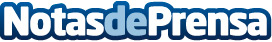 Qdcursos: la aplicación catalana líder en formación para mejorar competencias profesionalesEl nacimiento de Qdcursos, el pasado mes de octubre de 2021, le ha convertido, en poco más de 6 meses, en la aplicación líder en formación del territorio catalán para mejorar las competencias profesionales de todos los alumnosDatos de contacto:EDEON MARKETING SLComunicación · Diseño · Marketing931929647Nota de prensa publicada en: https://www.notasdeprensa.es/qdcursos-la-aplicacion-catalana-lider-en Categorias: Marketing Cataluña E-Commerce http://www.notasdeprensa.es